Oznámení o zveřejnění Návrhu rozpočtu na rok 2021                   Návrh rozpočtu dobrovolného svazku obcí Mikroregion Třešťsko na rok 2021 je zveřejněn:- v elektronické podobě na stránkách Mikroregionu Třešťsko www.trestsko.cz- v listinné podobě v sídle Mikroregionu Třešťsko, Revoluční 20, 589 14 Třešť        Žádáme o zveřejnění tohoto oznámení na vašich úředních deskách.  Ing. Eva Požárová předsedkyně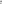 